RankTeamNameResultTo ParHoles completed1 61 -11 18 1 61 -11 18 2 62 -10 18 2 62 -10 18 3 63 -9 18 3 63 -9 18 3 63 -9 18 3 63 -9 18 5 64 -8 18 5 64 -8 18 6 65 -7 18 6 65 -7 18 6 65 -7 18 6 65 -7 18 6 65 -7 18 6 65 -7 18 9 66 -6 18 9 66 -6 18 9 66 -6 18 9 66 -6 18 11 67 -5 18 11 67 -5 18 12 68 -4 18 12 68 -4 18 12 68 -4 18 12 68 -4 18 12 68 -4 18 12 68 -4 18 12 68 -4 18 12 68 -4 18 12 68 -4 18 12 68 -4 18 17 69 -3 18 17 69 -3 18 17 69 -3 18 17 69 -3 18 17 69 -3 18 17 69 -3 18 17 69 -3 18 17 69 -3 18 17 69 -3 18 17 69 -3 18 22 70 -2 18 22 70 -2 18 23 71 -1 18 23 71 -1 18 23 71 -1 18 23 71 -1 18 25 72 0 18 25 72 0 18 25 72 0 18 25 72 0 18 25 72 0 18 25 72 0 18 28 73 1 18 28 73 1 18 28 73 1 18 28 73 1 18 30 78 6 18 30 78 6 18 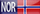 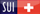 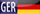 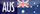 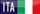 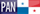 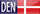 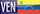 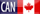 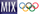 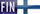 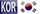 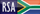 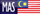 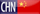 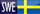 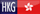 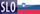 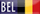 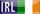 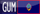 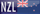 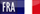 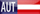 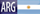 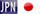 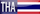 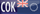 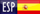 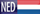 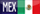 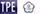 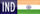 